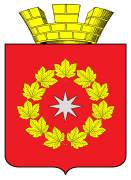 ПОСТАНОВЛЕНИЕАДМИНИСТРАЦИИ ГОРОДСКОГО ПОСЕЛЕНИЯ Р.П. ОКТЯБРЬСКИЙОКТЯБРЬСКОГО МУНИЦИПАЛЬНОГО РАЙОНАВОЛГОГРАДСКОЙ ОБЛАСТИот «27» сентября 2023 г.                                                         №  09/185Об утверждении порядка использования бюджетных ассигнований резервного фонда администрации городского поселения р.п.Октябрьский Октябрьского муниципального района Волгоградской областиВ соответствии со статьей 81 Бюджетного кодекса Российской Федерации, руководствуясь Уставом городского поселения р.п.Октябрьский, администрация городского поселения р.п.Октябрьский постановляет:1. Утвердить прилагаемый порядок использования бюджетных ассигнований резервного фонда администрации городского поселения р.п.Октябрьский Октябрьского муниципального района Волгоградской области.2. Настоящее постановление обнародовать и разместить на официальном сайте муниципального образования городское поселение р.п. Октябрьский. 3. Постановление вступает в силу со дня его подписания.И.о.главы городскогопоселения р.п. Октябрьский                                            А.С. ПотаповУтвержденпостановлением администрации городского поселения р.п.Октябрьскийот «27» сентября 2023 г. №09/185ПОРЯДОКиспользования бюджетных ассигнований резервного фонда администрации городского поселения р.п.Октябрьский Октябрьского муниципального района Волгоградской области1.Общие положения1.1. Резервный фонд администрации городского поселения р.п.Октябрьский (далее - резервный фонд) формируется в составе бюджета городского поселения р.п.Октябрьский. 1.2. Размер резервного фонда определяется при формировании бюджета городского поселения р.п.Октябрьский и устанавливается решением о бюджете городского поселения р.п.Октябрьский на соответствующий финансовый год и плановый период.Расходы резервного фонда предусматриваются в бюджете городского поселения р.п.Октябрьский отдельной строкой.2. Цели использования бюджетных ассигнованийрезервного фонда2.1. Средства резервного фонда направляются на финансовое обеспечение:2.1.1) непредвиденных расходов, в том числе на:а) проведение аварийно-спасательных работ в зонах чрезвычайных ситуаций и стихийных бедствий;б) проведение аварийно-восстановительных работ на объектах жилищно-коммунального хозяйства, социальной сферы, промышленности, энергетики, транспорта и связи, пострадавших в результате чрезвычайной ситуации или стихийного бедствия;  в) развертывание и содержание в течение необходимого срока
 (но не более шести месяцев) пунктов временного размещения и питания для граждан (из расчета за временное размещение - до 915 рублей на человека в сутки, за питание - до 415 рублей на человека
 в сутки);г) оказание единовременной материальной помощи гражданам, пострадавшим от чрезвычайных ситуаций и стихийных бедствий в размере 10000 рублей на человека;д) возмещение расходов, связанных с привлечением в установленном порядке сил и средств министерств и ведомств Российской Федерации,
 а также организаций, привлекаемых для проведения экстренных мероприятий по ликвидации последствий чрезвычайных ситуаций
 и стихийных бедствий;е) оказание гражданам финансовой помощи в связи с утратой ими имущества первой необходимости (из расчета за частично утраченное имущество первой необходимости – 50000 рублей на человека, за полностью утраченное имущество первой необходимости – 100000 рублей на человека).В целях настоящего Порядка под имуществом первой необходимости понимается минимальный набор непродовольственных товаров общесемейного пользования, необходимых для сохранения здоровья человека и обеспечения его жизнедеятельности, включающий
 в себя:предметы для хранения и приготовления пищи - холодильник, газовая плита (электроплита) и шкаф для посуды;предметы мебели для приема пищи - стол и стул (табуретка);предметы мебели для сна - кровать (диван);предметы средств информирования граждан - телевизор (радио);предметы средств водоснабжения и отопления (в случае отсутствия централизованного водоснабжения и отопления) - насос для подачи воды, водонагреватель и котел отопительный (переносная печь);ж) выплату единовременного пособия:членам семей (супруге (супругу), детям, родителям и лицам, находившимся на иждивении) граждан, погибших (умерших) в результате чрезвычайной ситуации или стихийного бедствия, в размере 1 млн. рублей на каждого погибшего (умершего) в равных долях каждому члену семьи;гражданам, получившим в результате чрезвычайной ситуации вред здоровью, с учетом степени тяжести вреда здоровью из расчета степени тяжести вреда (тяжкий вред или средней тяжести вред в  размере 400000рублей на человека, легкий вред – 200000 рублей на человека);2.1.2)_______________________.          2.2. Выделение бюджетных ассигнований из резервного фонда
 на финансовое обеспечение мероприятий, предусмотренных подпунктом "г" подпункта 2.1.1 пункта 2.1 настоящего Порядка, осуществляется
 при одновременном выполнении следующих условий:  проживание гражданина в жилом помещении, которое попало в зону чрезвычайной ситуации, при введении режима чрезвычайной ситуации для соответствующих органов управления и сил единой государственной системы предупреждения и ликвидации чрезвычайных ситуаций;  нарушение условий жизнедеятельности гражданина в результате воздействия поражающих факторов источника чрезвычайной ситуации.2.3. Выделение бюджетных ассигнований из резервного фонда
 на финансовое обеспечение мероприятий, предусмотренных подпунктом "е" подпункта 2.1.1 пункта 2.1 настоящего Порядка, осуществляется
 при одновременном выполнении следующих условий:  проживание гражданина в жилом помещении, которое попало в зону чрезвычайной ситуации, при введении режима чрезвычайной ситуации для соответствующих органов управления и сил единой государственной системы предупреждения и ликвидации чрезвычайных ситуаций;  утрата гражданином частично или полностью имущества первой необходимости в результате воздействия поражающих факторов источника чрезвычайной ситуации.2.4. Критериями утраты имущества первой необходимости являются:а) частичная утрата имущества первой необходимости – приведение
 в результате воздействия поражающих факторов источника чрезвычайной ситуации части находящегося в жилом помещении, попавшем в зону чрезвычайной ситуации, имущества первой необходимости (не менее 3 предметов имущества первой необходимости) в состояние, непригодное для дальнейшего использования;б) полная утрата имущества первой необходимости – приведение
 в результате воздействия поражающих факторов источника чрезвычайной ситуации, всего находящегося в жилом помещении, попавшем в зону чрезвычайной ситуации, имущества первой необходимости в состояние, непригодное для дальнейшего использования.2.5. Выделение бюджетных ассигнований из резервного фонда
 на финансовое обеспечение мероприятий, предусмотренных в пункте 2.1 настоящего Порядка, осуществляется в случае, когда средств, находящихся в распоряжении администрации городского поселения р.п.Октябрьский, осуществляющей финансовое обеспечение указанных мероприятий, недостаточно.2.6. Использование бюджетных ассигнований резервного фонда
 на цели, не предусмотренные настоящим Порядком, не допускается.3. Порядок принятия решения о выделениибюджетных ассигнований из резервного фонда3.1. Решение о выделении бюджетных ассигнований из резервного фонда принимается администрацией городского поселения р.п.Октябрьский  в форме постановления о выделении бюджетных ассигнований резервного фонда.3.2. К проекту постановления администрации городского поселения р.п.Октябрьский   о выделении бюджетных ассигнований резервного фонда должны быть приложены обоснование необходимости выделения бюджетных ассигнований резервного фонда и документы, подтверждающие размер запрашиваемых средств (смета расходов, проектная документация, расчеты, счета, акты сверок, договоры (соглашения), экспертные заключения и иные документы).В обосновании должны быть указаны следующие сведения:размер запрашиваемых средств, его обоснование, включая сметно-финансовые расчеты;цели расходования средств;обоснование недостаточности средств, находящихся в распоряжении администрации городского поселения р.п.Октябрьский  ;мотивированное обоснование выделения бюджетных ассигнований резервного фонда.   3.3 Ходатайство о выделении бюджетных ассигнований резервного фонда направляется главе городского поселения р.п.Октябрьский  .К ходатайству должны быть приложены обоснование и документы, указанные в пункте 3.2 настоящего Порядка.3.4. Глава городского поселения р.п.Октябрьский   направляет поступившие документы на рассмотрение в администрацию городского поселения р.п.Октябрьский  .По результатам рассмотрения представленного ходатайства
 с приложенными к нему документами администрация городского поселения р.п.Октябрьский   готовит заключение о возможности выделения (положительное заключение) или о невозможности выделения (отрицательное заключение) бюджетных ассигнований резервного фонда.Общий срок подготовки заключения о возможности (невозможности) выделения бюджетных ассигнований резервного фонда на цели, указанные в ходатайстве, составляет 5 рабочих дней со дня поступления документов в администрацию городского поселения р.п.Октябрьский   от главы администрации городского поселения р.п.Октябрьский  . В случае положительного заключения администрация городского поселения р.п.Октябрьский   готовит проект постановления администрации городского поселения р.п.Октябрьский о выделении бюджетных ассигнований  резервного фонда.В случае отрицательного заключения администрация городского поселения р.п.Октябрьский  готовит проект письма главы  городского поселения р.п.Октябрьский   об отклонении ходатайства с мотивированным обоснованием отказа в выделении бюджетных ассигнований  резервного фонда.Письмо направляется главой городского поселения р.п.Октябрьский   лицу, обратившемуся с ходатайством.3.5. Основаниями для отказа в выделении бюджетных ассигнований резервного фонда на цели, указанные в ходатайстве, являются:отсутствие или недостаточность бюджетных ассигнований резервного фонда в текущем финансовом году;несоответствие целей, на которые запрашиваются бюджетные ассигнования резервного фонда, полномочиям городского поселения р.п.Октябрьский  и (или) мероприятиям, предусмотренным
 в пункте 2.1 настоящего Порядка;отсутствие обоснования и документов, указанных в пункте 3.2 настоящего Порядка.4. Контроль за использованием бюджетныхассигнований резервного фонда4.1. Контроль за использованием бюджетных ассигнований резервного фонда осуществляется администрацией городского поселения р.п.Октябрьский  .4.2. Резервный фонд исполняется в течение календарного года. Неиспользованный остаток бюджетных ассигнований резервного фонда на следующий год не переносится.4.3. Главные распорядители, распорядители и получатели средств бюджета городского поселения р.п.Октябрьский, которым выделяются
 бюджетные ассигнования резервного фонда, представляют в администрацию городского поселения р.п.Октябрьский  отчет о целевом использовании бюджетных ассигнований резервного фонда.4.4. Отчет об использовании бюджетных ассигнований резервного фонда прилагается к годовому отчету об исполнении бюджета городского поселения р.п.Октябрьский  .